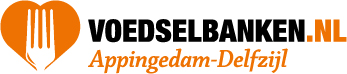 JAARVERSLAG 2017©  februari 2018Organisatie:De Voedselbank Appingedam-Delfzijl draait, inclusief een vijftal bestuurders, op dertig enthousiaste en zeer betrokken vrijwilligers. Zij zetten zich, veelal dagelijks, in om de organisatie draaiend te houden en plus minus 140 huishoudens wekelijks van een voedselpakket te voorzien. Heel blij zijn we met een nieuw bestuurslid voor de cliëntenadministratie (en  tijdelijke werkzaamheden voor het secretariaat). Een groot probleem ontstond er na het aftreden van de secretaresse. In eerste instantie slaagden we er in een opvolger te vinden. Helaas heeft ze toch moeten bedanken voor deze functie en is er weer een vacature. Er wordt nog gezocht naar een vrijwilliger voor Acquisitie en PR-werkzaamheden. In 2017 wordt naast de website ook een facebook pagina bijgehouden De websitemaster heeft toegezegd deze op donatiebasis te zullen onderhouden. Het facebookaccount wordt regelmatig voorzien van nieuwe ontwikkelingen en actuele zaken rond de voedselbank.Huisvesting:Het meerjarig huisvestingscontract voor de huidige locatie loopt tot er een nieuwe locatie is gevonden. Met de gemeente zijn we momenteel in onderhandeling om in 2018 zo mogelijk elders verder te gaan. Er zijn 3 opties bekeken en niet geschikt bevonden.De warmtevoorziening is na vele gesprekken met de gemeente Delfzijl hersteld. In de wintermaanden is de temperatuur in de “Flambouw” op een aanvaardbare niveau. Financiën:            Uit de jaarrekening blijkt dat de financiële situatie van de Voedselbank Appingedam-Delfzijl enigszins is verbeterd. Deze verbetering wordt voor een groot deel veroorzaakt door de teruggave in 2017 van teveel betaalde energiekosten over de voorgaande jaren. Dus geen structurele verbetering. Wel hebben we van de gemeenten extra bijdragen ontvangen uit de zgn. Klijnsma gelden, bedoeld voor kinderen in armoede. Dit naast de reguliere subsidies die de Gemeenten Appingedam, Delfzijl en Loppersum jaarlijks verstrekken.Ook het afgelopen jaar hebben we van de provincie Groningen een bijdrage ontvangen voor een gedeeltelijke tegemoetkoming in de transportkosten.Verder is vermeldenswaardig dat we van het KANS-fonds een bedrag van € 5.989,50 hebben ontvangen voor de aanschaf van 3 grote koelkasten, dit ter vervanging van onze verouderde en afgekeurde koelcel. Eind december heeft het EemsDelta College een actie gehouden voor de Voedselbank. Deze actie heeft ruim € 6.000 opgeleverd en zal in het financieel jaar 2018 worden verantwoord. De financiën blijven ook voor de toekomst een bron van zorg, waarbij we afhankelijk zijn van subsidies van de gemeenten en de giften van particulieren, kerken, bedrijven en maatschappelijke instellingen. Vrijwilligers:Op 31 december 2017 zijn er 27 vrijwilligers actief werkzaam bij de VBAD.In 2017 zijn er drie bijeenkomsten geweest samen met de vrijwilligers.- Een nieuwjaarsbijeenkomst.- Alle vrijwilligers hebben een korte scholing gehad aan de hand van het “handboek    Voedselveiligheid”. Alle medewerkers hebben het certificaat wat hier bij hoort gehaald.-Tijdens een bijeenkomst zijn we geschoold voor de belangrijkste punten van de EHBO.In 2017 zijn er 3 medewerkers begonnen als vrijwilliger.In 2017 zijn er 5 medewerkers vertrokken.Voor het eerst hebben 3 studenten van de Hanzehogeschool voor een korte periode vrijwilligerswerk bij de VBAD gedaan. Dit was een opdracht behorende bij de studie.Cliënten:Als bekend bevindt onze voedselbank zich in een relatief arm deel van Nederland. De werkgelegenheid is beperkt voor een grote groep, veelal laag opgeleide, mensen die als gevolg hiervan gebruik moet maken van allerhande voorzieningen. Dat deze niet altijd toereikend zijn is een landelijke trend en maakt dat sommigen, vaak buiten hun toedoen, in een schuldensituatie belanden. Voor volwassenen is dit zorgelijk en veroorzaakt dit veel stress, vooral als ook kinderen hierbij betrokken zijn. Zodra men aan de door de landelijke Vereniging vastgestelde eisen voldoet, kan gebruik worden gemaakt van voedselhulp door onze voedselbank. Het aantal cliënten fluctueert. We zien een geringe daling over het jaar 2017. Het aantal cliënten is in december 2017 plus minus 140 huishoudens . Dit gaat om ongeveer 310 personen, onder wie zo’n 135 kinderen. Screening:                                                                                                                               De screening van de cliënten verloopt voorspoedig. Een, via een bevoegde instantie ingediende, aanvraag wordt veelal binnen een week in behandeling genomen, waarna de potentiële cliënt op de hoogte wordt gebracht van de beslissing. Binnen de algemene ledenvergadering van de Vereniging Voedselbanken Nederland is besloten dat de criteria met ingang van 1 januari 2018 zullen worden verruimd. Verwacht wordt dat dit zal leiden tot een toename van het aantal cliënten. Contacten met instanties:Er zijn goede contacten met de gemeentes Delfzijl, Appingedam en Loppersum.De contacten met o.a. de SWD en ISD-Noord-Oost verlopen soepel. Er is, indien daartoe aanleiding bestaat, binnen de kaders van de privacywetgeving, en met toestemming van de cliënt, de mogelijkheid in het belang van cliënten te overleggen. Logistiek:De voedselbank werkt uitsluitend met vrijwilligers. Zij werken volgens een vaststaand rooster en worden ingezet voor de uitgifte, vervoer, bevoorrading, schoonmaak, administratie, bewaking voedselveiligheid etc. Voedselaanbod:Wekelijks wordt voedsel aangevoerd vanuit het distributiecentrum in Meppel. De kwaliteit is tot op heden teleurstellend en bevat, naar onze mening, te weinig gezonde voedingsmiddelen. Vanuit de overkoepelende organisatie werden geluiden vernomen dat, in het kader van het voorkomen van voedselverspilling, meer producten beschikbaar zouden komen. Tot op heden echter zijn er geen tekenen die hierop wijzen. We blijven veel aandacht besteden aan optimalisering van het levensmiddelenpakket. Verder wordt getracht via lokale leveranciers gratis producten te verwerven. Er zijn op dit moment goede contacten met een aantal hiervan. Dit levert met name aardappelen, vlees en brood op.Ontbrekende producten worden, zo mogelijk eens per twee weken dan wel eenmaal per maand, ingekocht. Dit gaat om groente, fruit en eieren. We zouden dit graag willen uitbreiden, echter de financiële middelen zijn ontoereikend. Wel kunnen we, doordat de gemeentes extra bedragen uit de zgn. Klijnsma gelden beschikbaar hebben gesteld, kinderen regelmatig van een fruitpakket voorzien.Dankzij een geweldig geslaagde winkelactie bij de supermarkten in Appingedam, Delfzijl, Loppersum, Wagenborgen en Spijk  in december 2017 is de voorraad van houdbare goederen toegenomen. (o.a. melk, soep, pasta en groenten conserven).Samenwerking:Er zijn goede contacten met de collega-voedselbanken in de provincie Groningen. Met regelmaat van de klok komen bestuurders hiervan samen om een aantal zaken door te spreken. Momenteel zijn er gesprekken gaande om te trachten meer praktisch samen te werken en mogelijkheden te onderzoeken gezamenlijk producten in te kopen teneinde de kosten te drukken. Een belemmering hierbij is echter wel de fysieke afstand tussen de voedselbanken. Aandachtspunten:Het jaar 2017 heeft grotendeels in het teken gestaan van het behouden van het Certificaat Voedselveiligheid. Daartoe worden de regels die dit met zich meebrengt strikt nageleefd en alle formaliteiten bijgehouden op de locatie en tijdens het transport. Tevens is ingezet op scholing van alle medewerkers. Begin april vond er een periodieke audit plaats door bureau Sensz. Dit heeft erin geresulteerd dat we het certificaat Voedselveiligheid kunnen behouden. Als waardering werd ons het cijfer 10 gegeven. Uiteraard zijn we hier zeer trots op en doen er alles aan nauwlettend toe te zien op naleving van de door de Voedsel- en Warenautoriteit gestelde eisen, waarbij borging van de koel-/vriesketen extra aandacht heeft. Een herbeoordeling in 2018 zien we met vertrouwen tegemoet.Actie:Gedurende een aantal jaren werd er, onder aanvoering van de regionale omroep RTV-Noord, actie gevoerd voor alle voedselbanken in de provincie. Aangezien genoemde omroep drastisch moet  bezuinigen werd aldaar besloten dat er geen praktische medewerking te verwachten viel. Met vereende krachten werden, met steun van instanties en personen die zich spontaan meldden, allerhande activiteiten op touw gezet, o.a. inzamelingsacties bij winkels en op kerstmarkten. Daarnaast doneerden particulieren en instanties kerstpakketten, vleesbonnen en zamelden bedrijven en kerken levensmiddelen in. Na een viertal actiedagen konden we terugzien op mooie dagen en een prachtige opbrengst zowel in geld als goederen. Met de aangevoerde hoeveelheid kunnen we weer enige tijd vooruit. Tot slot:Duidelijk is dat de voedselbank van een noodvoorziening, opgezet door een groepje bevlogen mensen, een professionele organisatie is geworden waar bedrijfsmatig denken en doen standaard is geworden. Een aspect dat hierbij gelukkig niet verloren is gegaan, is de bezieling van velen die zich belangeloos willen inzetten om de medemens in een kwetsbare positie, waar mogelijk, deels te ontzorgen, zodat deze zich kan richten op verbetering van zijn/haar situatie, teneinde zichzelf weer te kunnen redden. De verwachting is dat onze voorziening de komende jaren, en zeker in 2018 de deur nog niet kan sluiten.   